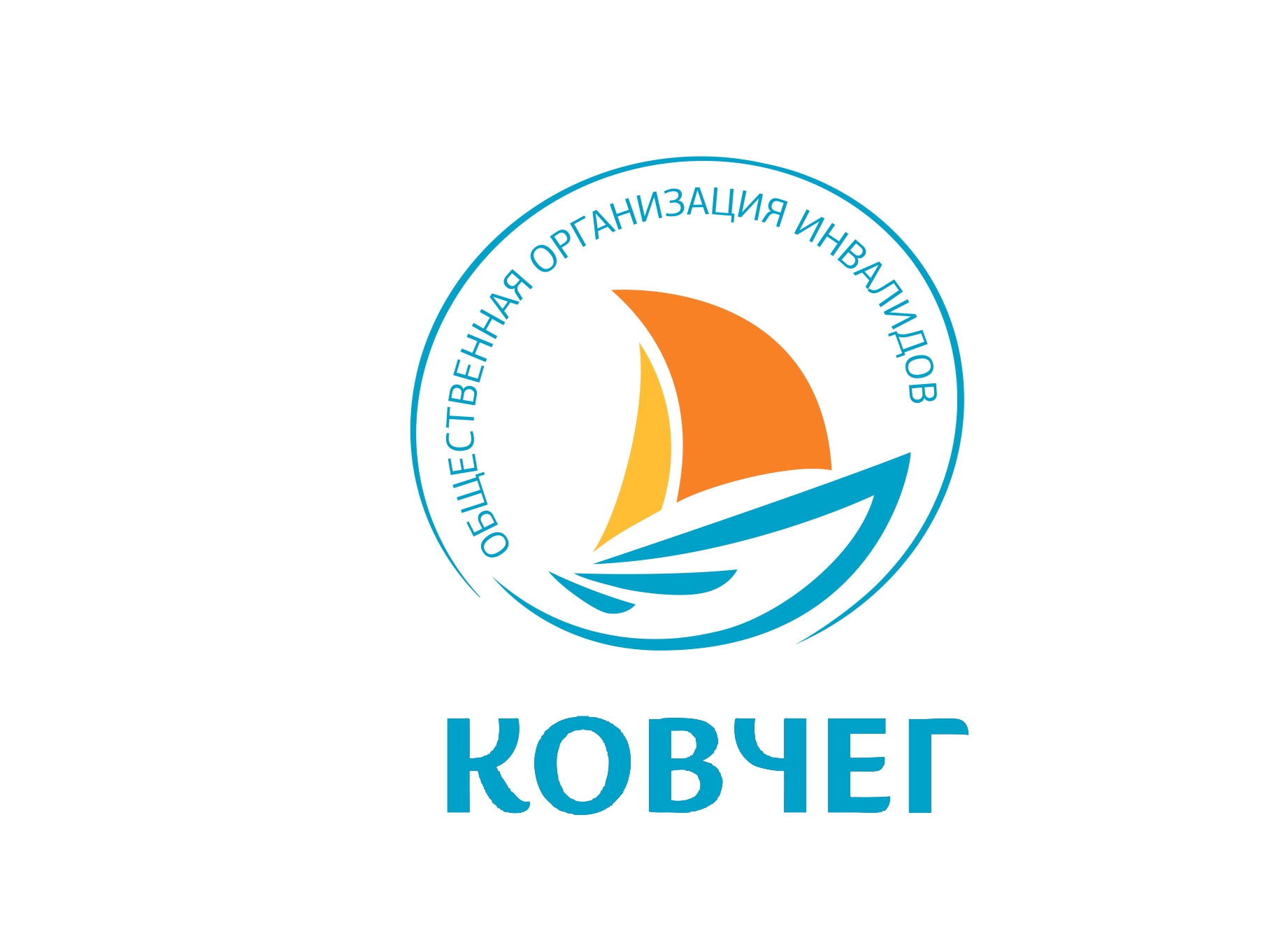 ПОЛОЖЕНИЕ О ПРОВЕДЕНИИ КОНКУРСА НА ПОЛУЧЕНИЕ СУБГРАНТА ДЛЯ РЕАЛИЗАЦИИ ПРОЕКТА, УЛУЧШАЮЩЕГО ЖИЗНЬ ИНВАЛИДОВ-КОЛЯСОЧНИКОВКалининградская региональная общественная организация инвалидов «Ковчег»г. Калининград, ул. Клиническая дом 27, тел. +7 (4012) 61-10-80info@39kovcheg.ru, www.39kovcheg.ruПоложение о проведении конкурса на получение субгранта для реализации проекта, улучшающего жизнь инвалидов-колясочников (далее «Положение»)Общие положения1.1. Настоящее Положение определяет порядок организации и проведения конкурса для социальных предпринимателей/предприятий или тех, кто хочет таковыми стать, на получение субгранта для реализации проекта, улучшающего жизнь инвалидов-колясочников (далее – «Конкурс»).1.2. Общая цель Конкурса – выявление/отбор, поддержка и развитие наиболее перспективных бизнес-проектов социальных предпринимателей/предприятий/физических лиц, планирующих заняться социальным бизнесом, в сфере социального предпринимательства, направленных на улучшение качества жизни и/или трудоустройство инвалидов-колясочников старше 18 лет.1.3. Предмет Конкурса – представление бизнес-проектов участниками Конкурса в рамкахдвух номинаций, их оценка и выявление победителей Конкурса.1.4. Номинации Конкурса:Первая: для действующих проектов и организаций, с целью поддержки уже действующих инициатив, направленных на повышение качества жизни и/или трудоустройство инвалидов-колясочников.Вторая: для старт-ап проектов, с целью поддержки перспективных инициатив, направленных на повышение качества жизни и/или трудоустройство инвалидов-колясочников.1.5. Место реализации проектов, представляемых на Конкурс - Калининградская область.Основные термины и понятия, используемые в ПоложенииБюджет проекта - должным образом заполненная Заявителем форма Excel в соответствии с Приложением №2 к настоящему Положению.Грантодатель – Калининградская региональная общественная организация инвалидов «Ковчег», при содействии Европейской Комиссии в рамках реализации проекта «Калининградский Ковчег».Заявитель– физическое лицо, постоянно проживающее на территории Калининградской области; некоммерческая организация; коммерческая организация (относящаяся к субъекту малого или среднего предпринимательства); индивидуальный предприниматель, зарегистрированные и ведущие свою деятельность на территории Калининградской области.Заявка – должным образом заполненная Заявителем форма в соответствии с Приложением №1 к настоящему Положению.Инвалид-колясочник – целевая группа Конкурса, на улучшение качества жизни которой направлены представляемые на Конкурс проекты, включающая в себя инвалидов с переломами позвоночника, повреждениями опорно-двигательного аппарата, ДЦП, атрофией мышц, ампутациями нижних конечностей и др. заболеваниями, результатом которых стало отсутствие возможности самостоятельного передвижения без использования технических средств реабилитации (кресло-колясок, роллаторов и пр.), старше 18 лет и проживающих на территории Калининградской области.Конкурс – мероприятие, проводимое с 04 июня 2020г. по 30 сентября 2020г., в Калининградской области для реализации его цели и финансирования из фонда призового вознаграждения Конкурса его победителей.Организатор конкурса – Калининградская региональная общественная организация инвалидов «Ковчег» (далее «КРОО инвалидов «Ковчег»»). Победитель Конкурса – Заявитель, чей проект в сфере социального предпринимательства, получил максимальное количество баллов и, согласно решению конкурсной комиссии, признан победителем Конкурса.Субгрант – денежные средства призового вознаграждения, предоставляемые на безвозмездной основе Победителю Конкурса на осуществление бизнес-проектов в сфере социального предпринимательства, отвечающих цели Конкурса.Участник конкурса – Заявитель, подавший заявку на участие в Конкурсе и допущенный кучастию в Конкурсе в соответствии с настоящим Положением.Цели КонкурсаСодействие развитию малого/среднего бизнеса и инициатив, направленных на социальную интеграцию, абилитацию, реабилитацию, в т. ч. трудовую, и трудоустройство инвалидов-колясочников.Предоставление возможности жителям и организациям региона заявить о собственных социальных проектах и получить финансовую поддержку на их реализацию.Представление общественности лучших практик в сфере социального предпринимательства, направленных на социальную интеграцию, абилитацию, реабилитацию, в т. ч. трудовую, и трудоустройство инвалидов-колясочников.Условия участия в КонкурсеДля участия в Конкурсе необходимо заполнить Заявку по форме согласно Приложению №1 к настоящему Положению и Бюджет проекта по форме согласно Приложению №2 к настоящему Положению, размещенные на сайте http://39kovcheg.ru, и направить  их по электронной почте по адресу: info@39kovcheg.ru  не позднее 04.09.2020г.Участник Конкурса, претендующий на финансовую поддержку, должен отвечать требованиям, предъявляемым к Заявителю (см. раздел «Основные термины и понятия, используемые в Положении»).Участником Конкурса не может быть учредитель Организатора Конкурса или юридическое лицо, учредитель которого одновременно является учредителем Организатора Конкурса.Деятельность по проекту на момент подачи заявки на Конкурс должна вестись:для участников в первой номинации – не менее 1 года;для участников во второй номинации – без ограничений по сроку деятельности.Срок реализации предоставляемого проекта – 1 год. (Длительность проекта может быть больше (это даже приветствуется), важно, чтобы основные показатели проекта были исполнены в течение срока предоставляемого проекта). К Конкурсу будут допущены заявки, прошедшие проверку на достоверность представленной информации и отвечающие всем требования настоящего Положения. Информация о заявках, допущенных к участию в Конкурсе, будет размещена на сайте http://39kovcheg.ru/.Требования к заявляемым проектам1.	Проекты, заявляемые для участия в Конкурсе, должны соответствовать следующим КРИТЕРИЯМ:1.1.	Долгосрочность: проект должен быть направлен на появление долгосрочных, устойчивых позитивных социальных изменений, связанных с социальной интеграцией/абилитацией/реабилитацией, в т. ч. трудовой/трудоустройством инвалидов-колясочников, в регионе проведения Конкурса.1.2. Устойчивость, самоокупаемость на следующих этапах развития и перспективность: социальный бизнес, созданный в результате реализации проекта, должен функционировать в будущем, приносить результаты и прибыль через доходы от собственной деятельности.1.3. Актуальность и значимость: проект должен быть актуальным, его реализация должна быть направлена на решение определенной социальной проблемы в обществе.1.5.	Новизна: проект должен содержать определенную степень новизны подходов в решении социальных проблем инвалидов-колясочников.1.6. Целевое распределение получаемого субгранта: призовое вознаграждение должно быть направлено победителем Конкурса на реализацию мероприятий в рамках проекта, победившего в Конкурсе.1.7. Наличие реалистичных качественных и количественных показателей: проект должен иметь конкретные легко проверяемые реалистичные качественные и количественные показатели по своей деятельности.1.9. Количество человек целевой группы, охваченное проектом: больший охват, оценивается большим количеством баллов.1.10. Наличие и процент собственных средств, вкладываемых в проект (является необязательным требованием).1.11. Опыт деятельности в социальной сфере, квалификация: наличие у Заявителя соответствующего опыта в реализации подобных проектов (участник Конкурса может представить рекомендации о своей деятельности, предоставить сведения о реализованных проектах по тематике Конкурса и т.п. (для участников во второй номинации является не обязательным требованием, но приветствуется при наличии)).1.12. Уровень повышения качества жизни инвалидов-колясочников: насколько проект привнесет изменения в сферу жизни целевой аудитории.2.	Предпочтение будет отдаваться проектам:направленным на трудоустройство людей с инвалидностью;направленным на организацию сопровождаемого проживания инвалидов-колясочников;имеющим возможность дальнейшего тиражирования, масштабирования проекта;направленным на решение наиболее острой социальной проблемы;направляющих призовое вознаграждение на покупку оборудования и другие внеоборотные активы, активно используемые в дальнейшей деятельности;имеющим собственное софинансирование представляемого проекта.3. Средства полученных субгрантов не могут быть потрачены на:покупку недвижимости, земли, транспортных средств, не предназначенных специально для перевозки инвалидов-колясочников;улучшение жизни одного конкретного инвалида-колясочникa, даже если этот конкретный инвалид-колясочник сам является социальным предпринимателем (воздействие проекта должно распространяться на целевую группу).Распределение призового вознаграждения (субгрантов)	Для оценки представленных проектов и определения победителей формируется Конкурсная комиссия.В Конкурсную комиссию будут приглашены независимые эксперты в области социального предпринимательства из российской некоммерческой организации Фонда региональных социальных программ «Наше будущее», Министерства экономического развития, промышленности и торговли Калининградской области, Фонда поддержки предпринимательства Калининградской области. Состав Конкурсной комиссии утверждается приказом Организатора Конкурса.	Конкурсная комиссия оценивает представленные заявки на получение субгранта по критериям, указанным в данном Положении. По каждому из перечисленных выше критериев представленным проектам будет присуждаться определенное количество баллов (от 0 до 10). Победителями в каждой номинации будут определены по шесть заявителей (по 2 первых, вторых и третьих мест), набравшие максимальное суммарное количество баллов. Итого Комиссией будет определено 12 победителей.Сумма субгранта, в зависимости от занятого места и номинации, будет определена следующим образом:для участников в первой номинации:1 место: 1 750 000 руб.2 место: 1 400 000 руб.3 место: 1 200 000 руб.для участников во второй номинации:1 место: 1 000 000 руб.2 место: 850 000 руб.3 место: 650 000 руб.Таким образом сумма общего призового фонда составляет 13 700 000,00 (тринадцать миллионов семьсот тысяч) рублей.Сумма призового вознаграждения за каждое призовое место может варьировать – меняться по решению Комиссии в зависимости от содержания и запрашиваемого бюджета представляемого проекта при условии не ухудшения условий по другим участникам.	После объявления Победителей Конкурса с победителями заключаются договоры о предоставлении субгранта. В течение 5-ти рабочих дней после заключения договора переводится первый транш в размере 50% суммы субгранта. 	Вторая половина субгранта перечисляется спустя полгода реализации проекта после принятия первого отчета Организатором Конкурса в случае целевого и успешного хода реализации проекта.	Организатор Конкурса осуществляет регулярный контроль за ходом реализации проекта и вправе запрашивать любую необходимую документацию.В случае нецелевого расходования призового вознаграждения Организатор Конкурса имеет право потребовать его полного или частичного возврата.Сроки проведения КонкурсаМероприятия, в рамках Конкурса, пройдут в следующие сроки:Объявление о проведении Конкурса: 04.06.2020 г.Прием заявок на участие в Конкурсе: 04.06.2020 г. – 04.09.2020 г.Отбор заявок на участие в Конкурсе: 07.09.2020 – 14.09.2020 г.Объявление о заявках, допущенных к участию в Конкурсе: 15.09.2020 г.Работа Конкурсной комиссии: 15.09.2020 г. – 29.09.2020 г.Объявление победителей: 30.09.2020 г.Заключение договоров на получение субгрантов с победителями Конкурса: 01.10.2020 г.–07.10.2020 г.Перечисление первой половины субгранта победителям Конкурса: 02.10.2020г. – 12.10.2020 г.Предоставление отчетов за первое полугодие реализации проекта: 01.04.2021г. – 09.04.2021 г.Перечисление второй половины субгранта при условии принятия отчета и успешного хода реализации проекта: 10.04.2021 г. – 16.04.2021 г.Предоставление окончательных отчетов по реализации проектов: 01.10.2021 г. – 09.10.2021 г.Положение о конфиденциальности1. Организатор конкурса и Участник конкурса признают и обязуются соблюдать конфиденциальных характер полученной в ходе участия в Конкурсе конфиденциальной информации, в том числе, содержащейся в конкурсной заявке и бизнес-проектах других участников.2. Организатор конкурса обязуется:не использовать полученную конфиденциальную информацию каким-либо другим образом, кроме как в целях проведения Конкурса;принимать меры по охране полученной конфиденциальной информации с такой же степенью заботливости, с какой он охраняет собственную конфиденциальную информацию;не раскрывать полученную конфиденциальную информацию третьим лицам без предварительного письменного согласия Участника на такое раскрытие кроме случаев, предусмотренных законодательством Российской Федерации.ОграниченияОргкомитет и/или Конкурсная Комиссия вправе отстранить Заявителя/Участника Конкурса от участия в Конкурсе на любом этапе его проведения вплоть до заключительного этапа в следующих случаях:в случае обнаружения недостоверности сведений, содержащихся в документах, представленных Заявителем/Участником Конкурса;в случае отказа в предоставлении запрошенных оргкомитетом документов или дополнительных сведений на любом из этапов Конкурса;представления не полностью заполненной Заявки;подачи Заявки лицом, которое не может быть Участником Конкурса. в иных случаях при нарушении Заявителем/Участником Конкурса условий Конкурса без объяснения причин. Информационное сопровождение1. Вся информация о проведении Конкурса, а также конкурсная документация размещена на сайте Организатора Конкурса 39kovcheg.ru.2. Информационная и консультационная поддержка осуществляется оргкомитетом Конкурса по телефону +7 (4012) 61-10-80 с понедельника по пятницу с 9.00 до 18.00 часов и электронному адресу info@39kovcheg.ru (в теме письма необходимо указать «Конкурс»).3. Информация о Победителях Конкурса, об этапах реализации проектов Победителей Конкурса, об итогах реализации будет регулярно размещаться на информационных web-ресурсах/страницах Организаторах Конкурса и должна также регулярно (не реже, чем ежемесячно) размещаться на информационных web-ресурсах/страницах Победителей Конкурса с обязательной пометкой на источник финансирования проекта (с использованием логотипов КРОО инвалидов «Ковчег» и Европейского Союза).3. По итогам проведения Конкурса Организатором Конкурса будет снят(ы) видеоролик(и) об успешных реализованных проектах Победителей Конкурса.Прочие положения Организатор Конкурса по собственной инициативе вправе внести изменения в Положение о проведении Конкурса и предоставить Участникам Конкурса разумное время для учета такого изменения при подготовке своих Заявок.Организатор Конкурса вправе при необходимости и по своему усмотрению продлить срок подачи Заявок.В случае, если на основании результатов рассмотрения Заявок на участие в Конкурсе принято решение об отказе в допуске к участию в Конкурсе всех Заявителей, подавших заявки на участие в Конкурсе, или о допуске к участию в Конкурсе и признании Участником Конкурса только одного Заявителя, подавшего заявку на участие в Конкурсе, Конкурс признается несостоявшимся и сроки его проведения продлеваются.Подавая заявку, Заявитель:соглашается со всеми условиями Конкурса;обязуется своевременно предоставлять дополнительную информацию, запрашиваемую Организатором Конкурса в устной и письменной форме;подтверждает соблюдение требований к Участникам конкурса и предоставляемым проектам, изложенным в настоящем Положении.соглашается с условием невозврата представленных в составе Заявки на участие в Конкурсе документов. Приложения: Приложение № 1 «Заявка на участие в Конкурсе».Приложение №2 «Бюджет проекта».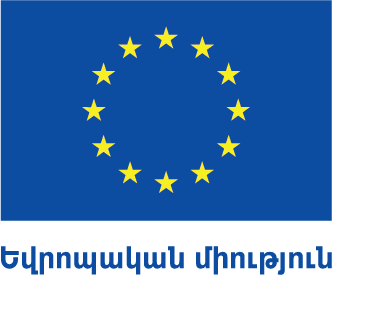 Co-funded by the European UnionПри поддержке Европейского Союза